2023年桓台县养老机构一次性运营补助资金拟拨付名单公示根据山东省民政厅 山东省财政厅《关于发放养老机构一次性运营补助的通知》（鲁民函〔2023〕4号）文件规定，经桓台县民政局审核，现将2023年桓台县养老机构一次性运营补助资金拟拨付名单予以公示，接受社会监督，如对拨付名单有异议，可于2023年1月20日前向县民政局反映。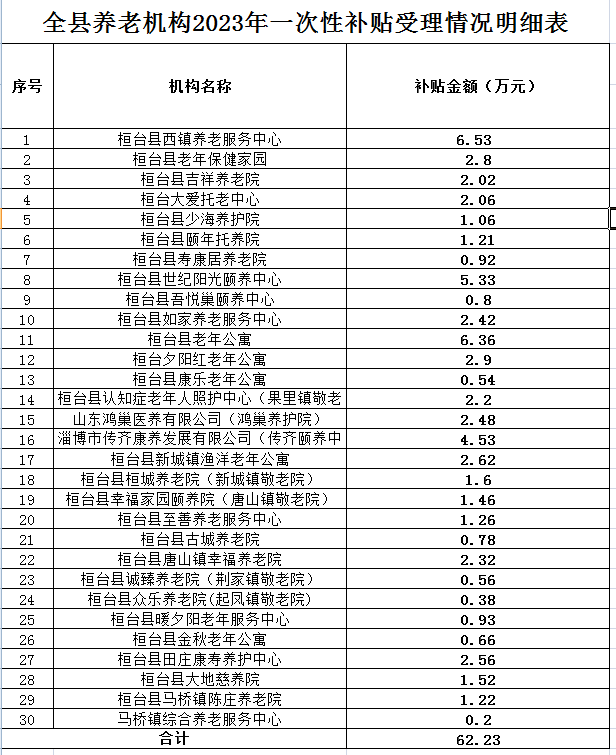 公示时间：2023.1.16-2023.1.20监督举报电话：0533-8180812桓台县民政局   2023年1月16日 